   GEOGRAFÍA E HISTORIA 4º ESO				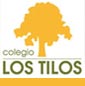 PERIODO DE ENTREGUERRAS (Temas 6 y 7 del libro)Tal como os dije ayer voy a unificar estos dos temas según los contenidos. Os indico las páginas que corresponden a cada apartado.España entre dos siglos (Este periodo está entre los temas 5 y 6)Alfonso XII y el sistema de turno de partidos. p 114: la restauración de los BorbonesRegencia de Mª Cristina de Habsburgo. p 114: el Desastre del 98Reinado de Alfonso XIII:  p 114: el comienzo del reinado. P 115: los años de crisis y la guerra de Marruecos. P127: España bajo la dictadura de Primo de Rivera. Fijaros que en este apartado se habla de dos periodos: el tiempo en el que gobierna Primo de Rivera (el rey Alfonso XIII sigue reinando) y un periodo corto tras la dimisión de Primo de Rivera en el que aún continúa reinando Alfonso XIII hasta que decide abandonar España en abril de 1931 y se proclama la II República.Consecuencias de la Gran Guerra (p. 124-125)-Económicas-Demográficas-El nuevo papel de la mujerAños veinte. Situación:Política. P 126 El avance de la democraciaEconómica y social. P 130-131 la sociedad de consumo y la electricidad. La radio. El cineRepública de Weimar. P126-127- Levantamientos comunistas- Aparición del partido nazi- Plan Dawes- Acuerdos de LocarnoRusia tras la revolución de 1917La guerra civil. P 111La fundación de la URSS. P128El socialismo en un solo país. P 128Estados UnidosDe la prosperidad al crac P 132-133La Gran Depresión. P 146 y 147Los regímenes totalitarios: P 128 y 148RusiaEl estalinismo. P 148Italia. P 129El fascismo, una nueva ideología (son las características generales de esta ideología)El fascismo italianoAlemania. P149: el nacionalsocialismo alemánCausasAscenso de los nazis: años veinte y años treintaTercer ReichOtros países. P 149EspañaLa Segunda República-Las elecciones municipales de 1931 . P 150- El Gobierno Provisional. La Constitución de 1931. El voto de la mujer. P 150-El Bienio reformista (1931-1933). P 152- El Bienio Radical-cedista (1933-1936). P 153- El Frente Popular. P1538.2  La Guerra Civil- Sublevación, bandos y desarrollo militar. P 154-155- Evolución política y consecuencias. P 158 y 159